ЗАЯВЛЕНИЕо вступлении во Всероссийское детско-юношеское военно-патриотическоеобщественное движение «ЮНАРМИЯ»Я,_____________________________________________________________________________________________(ФИО)проживающий (ая) по адресу:_____________________________________________________________________действующий (ая) от имени несовершеннолетнего (й)__________________________________________________________________________________________________ «____» _______________________ года  рождения,обучающегося (ейся) ______ класса  _______________________________________________________________                                                              (наименование учебной организации)Прошу принять несовершеннолетнего (юю) _________________________________________________________									(ФИО)в качестве участника Всероссийского детско-юношеского военно-патриотического общественного движения «ЮНАРМИЯ» местного отделения г. Екатеринбурга, с последующей постановкой на учет и внесения в реестр юнармейцев. С Уставом ознакомлен. О целях, задачах, структуре, формах и методах работы движения ВВПОД «ЮНАРМИЯ» в полном объеме проинформирован и поддерживаю.Я в соответствии со ст.9 Федерального закона от 27.07.2006г. № 152 ФЗ «О защите персональных данных», даю добровольное согласие на обработку персональных данных несовершеннолетнего (ей)______________________________________________________________________________________________________________________ВВПОД «ЮНАРМИЯ», а именно: совершения действий, предусмотренных п.3 ст.3    Федерального закона      № 152 – ФЗ со всеми данными, которые находятся в распоряжении ВВПОД «ЮНАРМИЯ»,   в связи с вступлением несовершеннолетнего (ей)  ____________________________________ в состав участников ВВПОД «ЮНАРМИЯ»Согласие вступает в силу  со дня его подписания и действует бессрочно.  Согласие  может быть отозвано мною в любое время на основании моего письменного заявления.«___»____________2019 г.                                               _______________     /___________________________/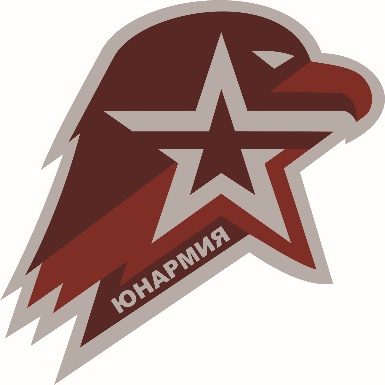 Начальнику  Штабаместного отделения Всероссийскогодетско - юношеского военно - патриотического  общественного движения «ЮНАРМИЯ»        Артинского городского округаНужину В.А.от Ф.И.О____________________________________Место жительства____________________________			(город, улица, квартира)____________________________________________Телефон_____________________________________e-mail______________________________________